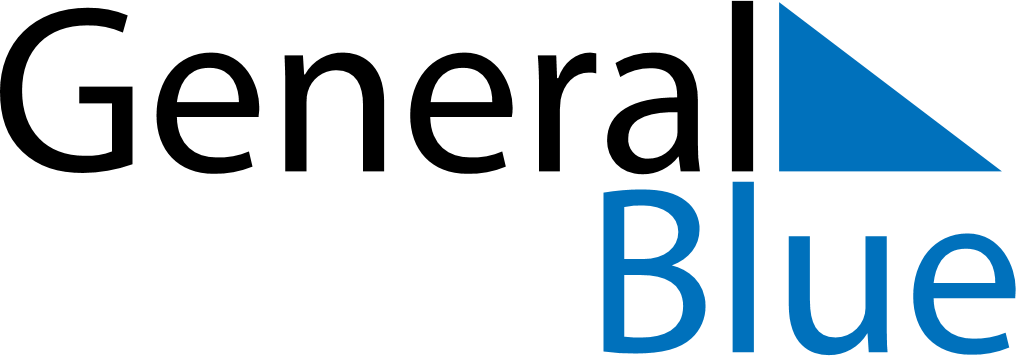 November 2024November 2024November 2024November 2024November 2024November 2024Orhon, Darhan Uul, MongoliaOrhon, Darhan Uul, MongoliaOrhon, Darhan Uul, MongoliaOrhon, Darhan Uul, MongoliaOrhon, Darhan Uul, MongoliaOrhon, Darhan Uul, MongoliaSunday Monday Tuesday Wednesday Thursday Friday Saturday 1 2 Sunrise: 7:44 AM Sunset: 5:33 PM Daylight: 9 hours and 48 minutes. Sunrise: 7:46 AM Sunset: 5:31 PM Daylight: 9 hours and 44 minutes. 3 4 5 6 7 8 9 Sunrise: 7:48 AM Sunset: 5:29 PM Daylight: 9 hours and 41 minutes. Sunrise: 7:49 AM Sunset: 5:28 PM Daylight: 9 hours and 38 minutes. Sunrise: 7:51 AM Sunset: 5:26 PM Daylight: 9 hours and 35 minutes. Sunrise: 7:53 AM Sunset: 5:24 PM Daylight: 9 hours and 31 minutes. Sunrise: 7:54 AM Sunset: 5:23 PM Daylight: 9 hours and 28 minutes. Sunrise: 7:56 AM Sunset: 5:21 PM Daylight: 9 hours and 25 minutes. Sunrise: 7:58 AM Sunset: 5:20 PM Daylight: 9 hours and 22 minutes. 10 11 12 13 14 15 16 Sunrise: 7:59 AM Sunset: 5:18 PM Daylight: 9 hours and 19 minutes. Sunrise: 8:01 AM Sunset: 5:17 PM Daylight: 9 hours and 16 minutes. Sunrise: 8:02 AM Sunset: 5:16 PM Daylight: 9 hours and 13 minutes. Sunrise: 8:04 AM Sunset: 5:14 PM Daylight: 9 hours and 10 minutes. Sunrise: 8:06 AM Sunset: 5:13 PM Daylight: 9 hours and 7 minutes. Sunrise: 8:07 AM Sunset: 5:12 PM Daylight: 9 hours and 4 minutes. Sunrise: 8:09 AM Sunset: 5:10 PM Daylight: 9 hours and 1 minute. 17 18 19 20 21 22 23 Sunrise: 8:10 AM Sunset: 5:09 PM Daylight: 8 hours and 58 minutes. Sunrise: 8:12 AM Sunset: 5:08 PM Daylight: 8 hours and 56 minutes. Sunrise: 8:14 AM Sunset: 5:07 PM Daylight: 8 hours and 53 minutes. Sunrise: 8:15 AM Sunset: 5:06 PM Daylight: 8 hours and 50 minutes. Sunrise: 8:17 AM Sunset: 5:05 PM Daylight: 8 hours and 48 minutes. Sunrise: 8:18 AM Sunset: 5:04 PM Daylight: 8 hours and 45 minutes. Sunrise: 8:20 AM Sunset: 5:03 PM Daylight: 8 hours and 43 minutes. 24 25 26 27 28 29 30 Sunrise: 8:21 AM Sunset: 5:02 PM Daylight: 8 hours and 40 minutes. Sunrise: 8:23 AM Sunset: 5:01 PM Daylight: 8 hours and 38 minutes. Sunrise: 8:24 AM Sunset: 5:00 PM Daylight: 8 hours and 36 minutes. Sunrise: 8:26 AM Sunset: 4:59 PM Daylight: 8 hours and 33 minutes. Sunrise: 8:27 AM Sunset: 4:59 PM Daylight: 8 hours and 31 minutes. Sunrise: 8:28 AM Sunset: 4:58 PM Daylight: 8 hours and 29 minutes. Sunrise: 8:30 AM Sunset: 4:57 PM Daylight: 8 hours and 27 minutes. 